OPIS PRZEDMIOTU ZAMÓWIENIA.Przedmiotem zamówienia jest sprzedaż i dostawa 20 sztuk szafek skrytkowych Sus332W wraz z podstawami P333W firmy MALOW.  Kolor korpusów RAL 7035 a drzwi odpowiednio 10 szt. w kolorze RAL 5018 i 10 szt. w kolorze RAL 2004. WYMAGANIA ZAMAWIAJĄCEGO: Specyfikacja techniczna szafek: Wymagania minimalne dotyczące materiału i cech szafek:wymiary modułu : 1800x900x500mm (wys. x . szer. x gł.),moduł składa się z 6 szafek po 3 szt w 2 rzędach,każda komora wyposażona jest w drążek ubraniowy z 2-ma wieszakami,każda szafka wyposażona jest w zamek depozytowy na monetę 5 zł w komplecie z 2 kluczykami z przeznaczeniem do pomieszczeń suchych,całość malowana proszkowo w kolorystyce RAL:  korpus szafki 7035, drzwi odpowiednio 10 modułów w kolorze 5018 i 10 modułów w kolorze 2004  w technologii konwersji cyrkonowej,elementy szafy wykonane z blachy stalowej min. 0,5 mm,potrójnego zagięcia blachy w najbardziej wrażliwych - narażonych na uszkodzenia - miejscach.Specyfikacja techniczna podstaw:wymiary: 390 x 890 x 745 mm,wyposażona w trzy listwy drewniane,nogi podstawy wykonane z profili zamkniętych,wzdłużnice i poprzeczki podstawy wykonane z giętej blachy,konstrukcja spawana,nogi podstawy z regulacją wysokości,podstawa podwyższająca szafę o 390 mm,skręcana z szafą za pomocą 2 śrub,całość pomalowana w kolorystyce korpusów szafek.Dodatkowe uwagi: Dostawa szafek zrealizowana będzie do budynku szatni na terenie AWF we Wrocławiu, ul. Witelona 25A.Towar będzie posiadał wszelkie wymagania dopuszczenia do użytku.W przypadku zaoferowania przez Wykonawcę produktu równoważnego zobowiązany jest do udowodnieni, że produkt równoważny spełnia warunki minimalne określone przez Zamawiającego. Wykonawca powinien dołączyć do oferty kartę produktu równoważnego zawierającą parametry techniczne potwierdzające jego cechy.Podgląd szafek i podstawy: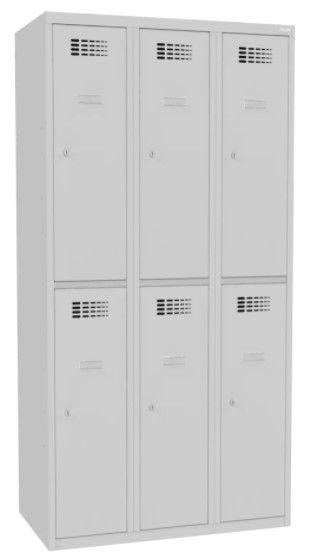 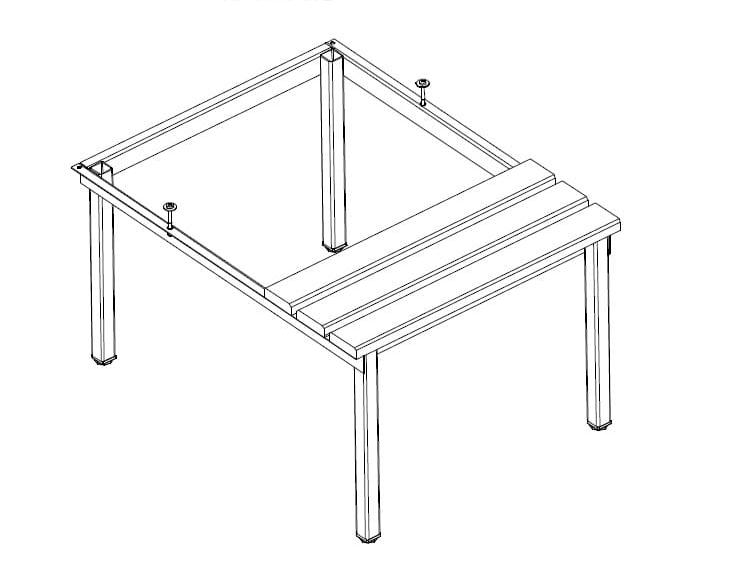 